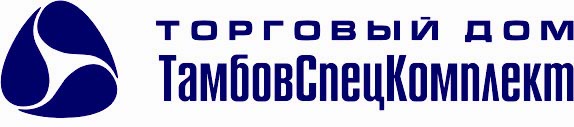 ООО «Торговый Дом ТамбовСпецКомплект»  392000  г. Тамбов , переулок Защитный 3»Г»                      Тел (4752) 72-23-37, 72-17-19
  www.truba68.ru    e-mail:  s-torg@mail.ru                             8-961-037-01-01____________________________________________________________________________________ОПРОСНЫЙ ЛИСТдля подбора ПЛАСТИНЧАТОГО РАЗБОРНОГО ТЕПЛООБМЕННИКА (ТО)Сведения о заказчикеИсходные данныеЗаказчикНаименованиеЗаказчикАдресЗаказчикКонтактное лицоЗаказчикТелефонФаксE-mailНаименование объектаНаименование объектаНазначениеГВСГВСГВСГВСОтоплениеВентиляцияПримечаниеНазначениеПараллельная (односту-пенчатая)2-х ступенчатая смешаннаямоноблок2-х ступенчатая смешаннаямоноблок2-х ступенчатая смешаннаяс ТО на каждую ступеньОтоплениеВентиляцияПримечаниеОбщая информацияОбщая информацияОбщая информацияОбщая информацияОбщая информацияОбщая информацияОбщая информацияОбщая информацияУказать схему присоединения ГВС(обязательно)ХХХТепловая нагрузка,Гкал/чХТепловая нагрузка системы отопления, Гкал/чХХХЗаполняется для системы ГВС при 2-х ступенчатой смешанной схемеТемпературный график сетевой воды зимний, °CХУказать 120/70; 105/70; 95/70 или др.Температурный график сетевой воды в точке излома (летний), °CХХУказать 70/40; 65/30; 60/30 или др.Расход обратной воды от отопления, т/чХХХПри расчете ГВС по 2-х ступенчатой смешанной схеме при отсутствии данных по нагрузкеТемпература обратной воды от отопления, °CХХХХГреющая средаГреющая средаГреющая средаГреющая средаГреющая средаГреющая средаГреющая средаГреющая средаНаименование рабочей средыУказать среду: вода, этиленгликоль 30% или другоеРасход рабочей среды, т/чЗаполняется при отсутствии данных по тепловой нагрузкеТемпература на входе в ТО, °CХТемпература на выходе из ТО, °CХДопустимые потери давления в ТО, атм.ХНагреваемая средаНагреваемая средаНагреваемая средаНагреваемая средаНагреваемая средаНагреваемая средаНагреваемая средаНагреваемая средаНаименование рабочей средыУказать среду: вода, этиленгликоль 30% или другоеРасход рабочей среды, т/чЗаполняется при отсутствии данных по тепловой нагрузкеТемпература на входе в ТО, °CХТемпература на выходе из ТО, °CХДопустимые потери давления в ТО, атм.ХДополнительные требованияДополнительные требованияДополнительные требованияДополнительные требованияДополнительные требованияДополнительные требованияДополнительные требованияДополнительные требованияЗапас поверхности, %ХНаличие циркуляционного патрубка Т4 (да/нет)ХХХУчитывать циркуляцию (да/нет) (для двухступенчатой смешанной схемы ГВС)ХХХобъем циркуляционной водыХХХтемпература циркуляционной водыХХХТребования к теплообменникуТребования к теплообменникуТребования к теплообменникуТребования к теплообменникуТребования к теплообменникуТребования к теплообменникуТребования к теплообменникуТребования к теплообменникуМаксимальное давление, атм.Максимальное давление, атм.Максимальное давление, атм.Максимальное рабочая температура, °CМаксимальное рабочая температура, °CМаксимальное рабочая температура, °CПримечаниеПримечаниеПримечание